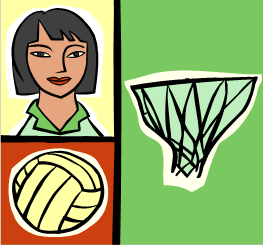                    HIGH 5/BEE NETBALL RULESSQUAD SIZE 9 to include minimum 2 boys and maximum 3 boys (only 2 boys on court at any time)Rotations at half time and full time•	HELD BALL OVER 4 SECONDS-FREE PASS•	OVER 2 LINES (over a third)FREE PASS•	OBSTRUCTION/CONTACT - PENALTY PASS•	BALL HANDLING - FREE PASS•	OFFSIDE - FREE PASS•	OUT OF COURT – THROW IN•	FOOTWORK - FREE PASS•	NO GOAL OFF TOP OF POLE•	You can now defend the ball on court and      in the circle          LINES ARE PART OF THE COURT          CENTRE PASSES ALTERNATE